Про затвердження порядку денного засідання 3 сесії Гірської сільської ради VІІІ скликання за основу Відповідно до ст. 26, 46 Закону України «Про місцеве  самоврядування в Україні», Гірська сільська радаВИРІШИЛА:1. Затвердити порядок денний:1) Про затвердження заступника сільського голови Гірської сільської ради.2) Про затвердження старости с. Мартусівка. 3) Про затвердження старости сіл Ревне та Затишне.4) Про утворення чисельного та персонального складу Виконавчого комітету.5) Внесення змін до рішення Гірської сільської ради від 30.12.2019 року за № 1666-85-VІІ «Про затвердження сільського бюджету на 2020 року».6) Про затвердження Програми соціально-економічного та культурного розвитку сіл Гора, Мартусівка, Ревне та Затишне.2. Контроль за виконанням даного рішення покласти секретаря Гірської сільської ради. с. Горавід 18 грудня 2020 року№  82-3-VІІІ      Секретар ради                                                                    	 	Л.Ф.ШершеньГІРСЬКА  СІЛЬСЬКА  РАДА  БОРИСПІЛЬСЬКИЙ  РАЙОНКИЇВСЬКОЇ  ОБЛАСТІР І Ш Е Н Н Я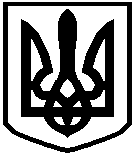 